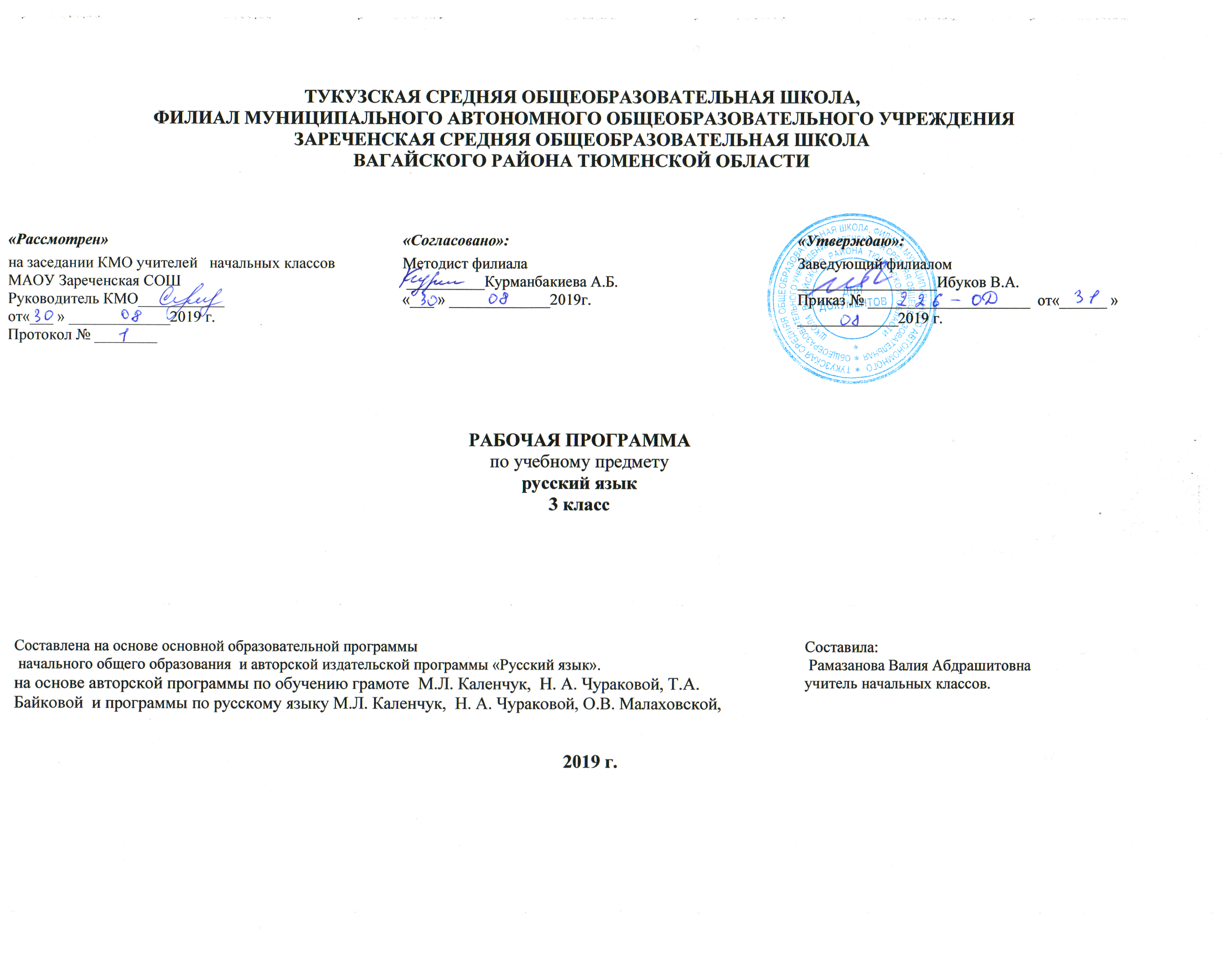  Планируемые результаты учебного предмета «Русский язык»  В 3 классе Ученик научится: различать, сравнивать, кратко характеризовать: имя существительное, имя прилагательное, личное местоимение; виды предложений по цели высказывания и интонации; главные (подлежащее и сказуемое) и второстепенные члены предложения; предложения с однородными членами; выделять, находить: собственные имена существительные; личные местоимения 1, 2, 3-го лица; грамматическую основу простого двусоставного предложения; в простом предложении однородные члены(как главные, так и второстепенные); решать учебные и практические задачи: определять род изменяемых имен существительных; устанавливать форму числа (единственное или множественное) имени существительного; задавать падежные вопросы и определять падеж имени существительного; определять принадлежность имен существительных к 1, 2, 3-ему склонению; устанавливать при помощи смысловых вопросов связь между словами в предложении; использовать разные способы решения орфографической задачи в зависимости от места орфограммы в слове; -проводить фонетический анализ слова и разбор слова по составу; -характеризовать имя существительное и имя прилагательное как части речи (значение и морфологические признаки) -составлять план текста (при помощи учителя); безошибочно списывать и писать под диктовку тексты объемом 65-80 слов'; проверять собственный и предложенный тексты, находить и исправлять орфографические и пунктуационные ошибки; составлять план собственного и предложенного текста; определять тип текста: повествование, описание, рассуждение; корректировать тексты c нарушенным порядком предложений и абзацев; - составлять собственные тексты в жанре письма; применять правила правописания: приставки, оканчивающиеся на з, c; непроверяемые гласные и согласные в корне слова (словарные слова, определенные программой); буквы о, ё после шипящих в корнях слов; буквы и, ы после ц в различных частях слов; мягкий знак после шипящих на конце имён существительных; безударные гласные в падежных окончаниях имен существительных; - буквы o, e в окончаниях имен существительных после шипящих и ц; - безударные гласные в падежных окончаниях имен прилагательных; - раздельное написание предлогов c личными местоимениями; знаки препинания при однородных членах предложения c союзами и, a, но и без союзов. Ученик получит возможность научиться: проводить по предложенному в учебнике алгоритму фонетический разбор слова и разбор слова по составу (в словах c однозначно выделяемыми морфемами); устанавливать род неизменяемых имен существительных (наиболее употребительные слова); склонять личные местоимения; различать падежные и смысловые (синтаксические) вопросы; находить второстепенные члены предложения: определение, обстоятельство, дополнение; самостоятельно составлять предложения c однородными членами без союзов и c союзами u, a, но; разбирать по членам простое двусоставное предложение; применять правило правописания соединительных гласных o, e в сложных словах; применять правило правописания суффиксов имен существительных -ок, -ец, -иц, сочетаний ичк, ечк, инк, енк; применять правило правописания безударных гласных в падежных окончаниях имен существительных на -ий, -ия, -ие; при работе над ошибками осознавать причины появления ошибки и определять способы действий, помогающих предотвратить ее в последующих письменных работах; писать подробные изложения; создавать собственные тексты (писать сочинения) c учетом правильности, богатства и выразительности письменной речи; соблюдать нормы современного русского литературного языка в собственной речи и оценивать соблюдение этих норм в речи собеседников (в объеме представленного в учебнике материала). Содержание курса «Русский язык»3 класс (170 ч)Фонетика и орфография (20 часов)Закрепление общего правила обозначения фонетических чередований на письме: чередующиеся в одном и том же корне звуки обозначаются на письме одинаково, в соответствии с проверкой. Различные способы проверок подобных написаний.Понятие об орфограмме. Виды изученных орфограмм.Написание двойных согласных в корне слова и на стыках морфем.Правописание наиболее употребительных приставок, приставки –с, приставок на  -с, -з-Правописание предлогов.Разграничение на письме приставок и предлогов.Представление о «беглом гласном» звуке. Написание суффиксов –ик-/-ек- с учетом беглого гласного.Написание суффикса –ок- после шипящих.Звукобуквенный разбор слова.Морфемика и словообразование (20 часов)Образование слов с помощью суффиксов. Образование слов с помощью приставок. Образование слов с помощью приставки и суффикса одновременно. Сложные слова с соединительными гласными.Чередования звуков, видимые на письме (исторические чередования). Системность подобных чередований при словообразовании и словоизменении.Разбор слова по составу.Морфология  и лексика (85  часов)Понятие о частях речи.Имя существительное как часть речи. Категориальное значение.Разряды по значению (на уровне наблюдения). Одушевленность.Значение числа. Изменение по числам. Значение рода. Синтаксическое значение падежа (изменение слова для связи с другими словами в предложении). Склонение как изменение по числам и падежам.Синтаксическая функция имен существительных в предложении.Три склонения существительных. Правописание безударных падежных окончаний.Морфологический разбор имени существительного.Имя прилагательное как часть речи. Категориальное значение.Начальная форма. Зависимость от имени существительного в значениях числа, рода и падежа. Значение числа. Склонение (твердый и мягкий варианты).Синтаксическая функция имен прилагательных в предложении.Правописание безударных падежных окончаний.Написание о-ё после шипящих и «ц» в падежных окончаниях существительных. Написание  существительных с суффиксом -ищ-.Местоимение как часть речи (общее представление). Категориальное значение. Личные местоимения. Изменение по лицам и числам.Глагол как часть речи. Категориальное значение. Неопределенная форма глагола как его начальная форма.Суффикс неопределенной формы -ть (-ти, -чь). Суффикс -л- глагола прошедшего времени. Другие глагольные суффиксы -а, -е, -и, -о, -у, -я, постфиксы -ся (сь). Изменение по временам. Изменение по числам.Изменение в прошедшем времени по родам. Изменение в настоящем и будущем времени по лицам. Связь форм лица с личными местоимениями.Синтаксическая функция глаголов в предложении.Различение написания -ться и тся в глаголах, стоящих в неопределенной форме и в формах . ед. и мн. ч.Многозначность слова. Прямое и переносное значение слова.Омонимы. Способы разграничения многозначных и омонимичных слов. Синонимы. Отличия однокоренных слов от синонимов и омонимов. Антонимы.Происхождение слов. Использование сведений о происхождении слов при решении орфографических задач.Синтаксис и пунктуация  (15 часов)Словосочетание и предложение. Понятие о главных и неглавных членах предложения. Подлежащее и сказуемое как основа предложения. Значение второстепенных членов предложения. Понятие дополнения, обстоятельства, определения. Формирование умения ставить смысловые и падежные вопросы к разным членам предложения.Формирование умения составлять схему предложения.Разбор простого предложения по членам предложения.Лексикография (изучается во всех разделах в течение года)Использование учебных словарей: толкового, словаря устойчивых выражений, орфографического (словарь «Пиши правильно»), обратного, орфоэпического (словарь «Произноси правильно»), этимологического (Словарь происхождения слов) для решения орфографических и орфоэпических задач, а также задач развития речи.Развитие речи с элементами культуры речи (30 часов)Построение текста. Выделение в тексте смысловых частей.Подбор заголовков к каждой части текста и к тексту в целом. Составление плана текста. Использование плана для пересказа текста, устного рассказа по картине, написания изложения и сочинения.Освоение изложения как жанра письменной речи.Различение текста-описания и текста-повествования. Обнаружение в художественном тексте разных частей: описания и повествования. Сочинение по наблюдениям с использованием описания и повествования.Сравнение научно-популярных и художественных текстов.Различение развернутого научного сообщения на заданную тему и словарной статьи на эту же тему.Определение темы и основной мысли живописного произведения.Сочинение по картине с использованием описания и повествования. Сравнительный анализ разных текстов и живописных произведений, посвященных одной теме (сравнение основной мысли или переживания); сравнительный анализ разных текстов и живописных произведений, посвященных разным темам (сравнение основной мысли или переживания).«Азбука вежливости»: закрепление основных формул речевого этикета, адекватных ситуации речи (в беседе со школьниками или со взрослыми). Дальнейшее освоение жанра письма с точки зрения композиции и выбора языковых средств в зависимости от адресата и содержания.СловарьАвтобус, аллея, аптека, багаж, библиотека, болото, вагон, винегрет, вокзал, восток, герой, горох, горячий, декабрь, дорога, животное, завтрак, запад, земляника, комбайн, компьютер, космонавт, космос, Кремль, кровать, лестница, магазин, малина, месяц, металл, метро, молоток, ноябрь, обед, овощ, огурец, однажды, октябрь, орех, осина, отец, песок, пирог, пирожное, победа, погода, помидор, потом, праздник, пшеница, ракета, рассказ, расстояние, рисунок, север, сентябрь, сирень, соловей, солома, тарелка, топор, трактор, трамвай, троллейбус, ужин, февраль, футбол, хоккей, хороший, четверг, чувство, шоссе, шофёр, экскурсия, январь (75 слов)Календарно-тематическое планирование по предмету «Русский язык»№п/пДатаФактТемаурокаТипурокаВидыдеятельностиПланируемыерезультатыПланируемыерезультатыПланируемыерезультаты№п/пДатаФактТемаурокаТипурокаВидыдеятельностипредметныеметапредметныеличностные12345678102.09.19.РР.Для чего нужна речь?Что  такое орфограмма?Практическая работаКоллективная, индивидуальнаяПовторятьизученныеорфограммыПознавательные: формировать умение пользоваться инструкциямиСамостоятельно формулировать цели урока после предварительного обсуждения203.09.ЧтотакоеорфограммаИзучение новогоКоллективная, работа в группахПовторять изученные орфограммы: безударные гласные в корне слова, проверяемые ударением; правописание парных звонких/глухих согласных в корне и на конце слова; большая буква в начале предложения; правописание предлогов Познавательные: формировать умение поиска информации в учебных словаряхРаботая по плану, сверять свои действия с целью и, при необходимости, исправлять ошибки с помощью учителя304.09.ЧтотакоеорфограммаКомбинированныйКоллективная, работа в парахПовторять изученные орфограммы: безударные гласные в корне слова, проверяемые ударением; непроизносимый согласный в корне; правописание парных звонких/глухих согласных в корне и на конце слова; ь после шипящихПознавательные: получать, искать и фиксировать информациюСамостоятельно определять и высказывать самые простые общие для всех людей правила поведения405.09.Чтотакое орфограммаКомбинированныйИндивидуальная, работа в парахЗнать разделительные ъ и ь; правописание суффиксов -ЧИК-и-ОК-Регулятивные: контролировать свою деятельность по ходу или результатам выполнения задания Определять и высказывать самые простые общие для всех людей правила поведения при общении и сотрудничестве506.09.РР.Какие бывают пред ложенияПрактическая работаРабота в группахОпределять виды предложений по цели высказывания и интонацииКоммуникативные: доносить свою позицию до других: высказывать свою точку зрения и пытаться её обосновать, приводя аргументыУметь определять свое отношение к миру609.09. .КакиебываютпредложенияПрактическая работаКоллективная, работа в парахОпределять виды предложений по цели высказывания и интонацииПознавательные: ориентироваться в своей системе знаний: самостоятельно предполагать, какая информация нужна для решения учебной задачиСоставлять план решения проблемы (задачи) совместно с учителем710.09.ЧтотакоеорфограммаКомбинированныйКоллективная, работа в парахПовторять изученные орфограммы. Сложные слова.Регулятивные:совместно с учителем обнаруживать и формулировать учебную проблемуВ диалоге с учителем вырабатывать критерии оценки и определять степень успешности выполнения своей работы и работы всех, исходя из имеющихся критериев811.09. .Звуко-буквенныйразборсловаИзучение новогоКоллективная, работа в парахВыполнять звуко-буквенный разбор словаКоммуникативные:договариваться с людьми: выполняя различные роли в группе, сотрудничать в совместном решении проблемыСамостоятельно формулировать цели урока после предварительного обсуждения912.09.СамостоятельнаяработаПрактическая работаИндивидуальнаяПознавательные: формировать умение пользоваться инструкциямиРаботая по плану, сверять свои действия с целью и, при необходимости, исправлять ошибки 1013.09.ВходнойдиктантУрок-контрольИндивидуальнаяРегулятивные: совместно с учителем обнаруживать и формулировать учебную проблемуСоставлять план решения проблемы самостоятельно1116.09.Части речи. ИмясуществительноеИзучение новогоКоллективная, индивидуальнаяОпределять части речи. Имя существительное. Род существительных, изменение по числамПознавательные: получать, искать и фиксировать информациюОпределять и высказывать самые простые общие для всех людей правила поведения при общении и сотрудничестве1217.09..ИмясуществительноеКомбинированныйКоллективная, работа в группахЗнать условные сокращения в словарной статье толкового словаря с заголовочным словом существительнымРегулятивные: контролировать свою деятельность по ходу или результатам выполнения задания Уметь определять свое отношение к миру1318.09.ИмясуществительноеКомбинированныйКоллективная, работа в парахОпределять одушевленные и неодушевленные существительные. СуществительноекакчленпредложенияКоммуникативные: доносить свою позицию до других: высказывать свою точку зрения и пытаться её обосновать, приводя аргументыСоставлять план решения проблемы (задачи) совместно с учителем1419.09.Имя существительное.РР.Что такое текстПрактическая работаИндивидуальная, работа в парахЗнать словообразование имени существительного. Текст, тема текста и основная мысльПознавательные: ориентироваться в своей системе знаний: самостоятельно предполагать, какая информация нужна для решения учебной задачиВ диалоге с учителем вырабатывать критерии оценки и определять степень успешности выполнения своей работы и работы всех1520.09.ИмяприлагательноеИзучение новогоРабота в группахОпределять имя прилагательное как часть речи. Изменение  прилагательного в зависимости от  существительногоРегулятивные: совместно с учителем обнаруживать и формулировать учебную проблемуСамостоятельно формулировать цели урока после предварительного обсуждения1623.09..ИмяприлагательноеКомбинированныйКоллективная, работа в парахОпределять имя прилагательное. Правописание орфограмм в именах прилагательныхКоммуникативные:договариваться с людьми: выполняя различные роли в группе, сотрудничать в совместном решении проблемыРаботая по плану, сверять свои действия с целью и, при необходимости, исправлять ошибки с помощью учителя1724.09.РР. Последовательность предложений в тексте.Работа с картиной. Устное сочинениеПрактическая работаИндивидуальнаяОпределять основную мысль текста.Составлять план и устный рассказ по картине К.Моне «Прогулка»Познавательные: формировать умение пользоваться инструкциямиСамостоятельно определять и высказывать самые простые общие для всех людей правила поведения1825.09.ГлаголИзучение новогоКоллективная, индивидуальнаяВыделять глагол как часть речи. Начальная форма глагола. Состав словаПознавательные: формировать умение поиска информации в учебных словаряхОпределять и высказывать самые простые общие для всех людей правила поведения при общении и сотрудничестве1926.09..ГлаголКомбинированныйКоллективная, работа в группахВыполнять словообразование существительного от глаголов и прилагательныхПознавательные: получать, искать и фиксировать информациюУметь определять свое отношение к миру2027.09.ГлаголКомбинированныйКоллективная, работа в парахЗнать правописание ъ в глаголах с приставкойРегулятивные: контролировать свою деятельность по ходу или результатам выполнения задания Составлять план решения проблемы (задачи) совместно с учителем2130.09.Многозначные слова. Прямое и переносное значения словИзучение новогоИндивидуальная, работа в парахЗнать многозначность слова. Работать с Толковым словарем. Прямое и переносное значения словКоммуникативные: доносить свою позицию до других: высказывать свою точку зрения и пытаться её обосновать, приводя аргументыВ диалоге с учителем вырабатывать критерии оценки и определять степень успешности выполнения своей работы и работы всех, исходя из имеющихся критериев2201.10.Многозначные слова. Прямое и переносное значения словКомбинированныйРабота в группахОпределять значение многозначных слов с помощью ТолковогословаряПознавательные: ориентироваться в своей системе знаний: самостоятельно предполагать, какая информация нужна для решения учебной задачиСамостоятельно формулировать цели урока после предварительного обсуждения2302.10.Частиречи. МестоимениеИзучение новогоКоллективная, работа в парахЗнатьзначениеличныхместоименийРегулятивные: совместно с учителем обнаруживать и формулировать учебную проблемуРаботая по плану, сверять свои действия с целью и, при необходимости, исправлять ошибки с помощью учителя2403.10.Частиречи. МестоимениеКомбинированныйКоллективная, индивидуальнаяРазличать личные местоимения в текстеКоммуникативные:договариваться с людьми: выполняя различные роли в группе, сотрудничать в совместном решении проблемыСамостоятельно определять и высказывать самые простые общие для всех людей правила поведения2504.10.РР. Главное переживание автора, выражен-ное в тексте.Работа с картиной. Сравнительный анализПрактическая работаКоллективная, работа в группахРазличать тему и основную мысль текста. Выполнять сравнительный анализ двух живописных произведений с разными темами, но сходными переживаниямиПознавательные: формировать умение пользоваться инструкциямиОпределять и высказывать самые простые общие для всех людей правила поведения при общении и сотрудничестве260710.Предлоги и приставкиИзучение новогоКоллективная, работа в парахОпределять предлог как служебную часть речи. ПредлогчастьформысуществительногоПознавательные: формировать умение поиска информации в учебных словаряхУметь определять свое отношение к миру2708.10.Научное название главных членов предложенияИзучение новогоИндивидуальная, работа в парахРазличать части речи и члены предложения. ВторостепенныечленыпредложенияПознавательные: получать, искать и фиксировать информациюСоставлять план решения проблемы (задачи) совместно с учителем2809.10.СинонимыКомбинированныйРабота в группахОпределять понятие «синонимы». Сочетаемость синонимов с другими словамиРегулятивные: контролировать свою деятельность по ходу или результатам выполнения задания В диалоге с учителем вырабатывать критерии оценки и определять степень успешности выполнения своей работы и работы всех, исходя из имеющихся критериев2910.10..ИзменениесуществительногопочисламКомбинированныйКоллективная, работа в парахКоммуникативные: доносить свою позицию до других: высказывать свою точку зрения и пытаться её обосновать, приводя аргументыСамостоятельно формулировать цели урока после предварительного обсуждения3011.10.ТематическаясамостоятельнаяработаПрактическая работаИндивидуальнаяПознавательные: ориентироваться в своей системе знаний: самостоятельно предполагать, какая информация нужна для решения учебной задачиРаботая по плану, сверять свои действия с целью и, при необходимости, исправлять ошибки с помощью учителя3114.10.РР. План текста.Изменение имен существительных по падежамПрактическая работаКоллективная, индивидуальнаяДелить текст на части, составлять план.Знать названия падежей, падежные вопросы, способыопределенияпадежейРегулятивные: совместно с учителем обнаруживать и формулировать учебную проблемуСамостоятельно определять и высказывать самые простые общие для всех людей правила поведения3215.10.РР.Порядок абзацев в текстеПрактическая работаКоллективная, работа в группахОпределять понятие «абзац». Порядок абзацев в текстеКоммуникативные:договариваться с людьми: выполняя различные роли в группе, сотрудничать в совместном решении проблемыОпределять и высказывать самые простые общие для всех людей правила поведения при общении и сотрудничестве3316.10.ИзменениеименсуществительныхпопадежамИзучение новогоКоллективная, работа в парахИзменять имена существительные по падежамПознавательные: формировать умение пользоваться инструкциямиУметь определять свое отношение к миру3417.10.Падежи имен существительных. Именительный падежКомбинированныйИндивидуальная, работа в парахЗнать основные отличия именительного падежаПознавательные: формировать умение поиска информации в учебных словаряхСоставлять план решения проблемы (задачи) совместно с учителем3518.10.Падежи имен существительных. Родительный падежКомбинированныйРабота в группахРаспознавать существительное в форме родительного падежа с предлогом и без него Познавательные: получать, искать и фиксировать информациюВ диалоге с учителем вырабатывать критерии оценки и определять степень успешности выполнения своей работы и работы всех, исходя из имеющихся критериев3621.10.РР. Устное изложение.Родительный падежПрактическая работаКоллективная, работа в парахВыполнять устное изложение.Распознавать существительное в форме родительного падежа с предлогом и без негоРегулятивные: контролировать свою деятельность по ходу или результатам выполнения задания Самостоятельно формулировать цели урока после предварительного обсуждения3722.10.Падежи имен существительных. Дательный падежКомбинированныйКоллективная, работа в парахРаспознавать существительное в форме дательного падежаКоммуникативные: доносить свою позицию до других: высказывать свою точку зрения и пытаться её обосновать, приводя аргументыРаботая по плану, сверять свои действия с целью и, при необходимости, исправлять ошибки с помощью учителя3823.10.РР.ПисьменноеизложениеПрактическая работаИндивидуальнаяВыполнять письменный пересказ текста. Определять тему и основную мысль каждой части текстаПознавательные: ориентироваться в своей системе знаний: самостоятельно предполагать, какая информация нужна для решения учебной задачиСамостоятельно определять и высказывать самые простые общие для всех людей правила поведения3924.10..ТематическаясамостоятельнаяработаПрактическая работаИндивидуальнаяАктуализировать знания по распознаванию падежей существительныхРегулятивные: совместно с учителем обнаруживать и формулировать учебную проблемуОпределять и высказывать самые простые общие для всех людей правила поведения при общении 4025.10.РР.Азбука вежливости. Как писать письмоПрактическая работаИндивидуальная, работа в парахЗнать, как писать письмо: Главный Закон ОбщенияКоммуникативные:договариваться с людьми: выполняя различные роли в группе, сотрудничать в совместном решении проблемыУметь определять свое отношение к миру4105.11.Падежи имен существительных. Винительный падежКомбинированныйРабота в группахОпределять винительный падеж. Проверка с помощью приема подстановкиПознавательные: формировать умение пользоваться инструкциямиСоставлять план решения проблемы (задачи) совместно с учителем4206.11.СамостоятельнаяработаПрактическая работаИндивидуальнаяАктуализировать знания по распознаванию падежей существительныхПознавательные: формировать умение поиска информации в учебных словаряхВ диалоге с учителем вырабатывать критерии оценки и определять степень успешности выполнения своей работы и работы всех, исходя из имеющихся критериев4307.11.ДиктантУрок-контрольИндивидуальнаяПознавательные: формировать умение пользоваться инструкциямиСамостоятельно формулировать цели урока после предварительного обсуждения4408.11.ВинительныйпадежКомбинированныйКоллективная, индивидуальнаяОпределятьвинительныйпадежРегулятивные: контролировать свою деятельность по ходу или результатам выполнения задания Работая по плану, сверять свои действия с целью и, при необходимости, исправлять ошибки с помощью учителя4511.11.ВинительныйпадежКомбинированныйКоллективная, работа в группахОпределятьвинительныйпадежКоммуникативные: доносить свою позицию до других: высказывать свою точку зрения и пытаться её обосновать, приводя аргументыСамостоятельно определять и высказывать самые простые общие для всех людей правила поведения4612.11.ТворительныйпадежКомбинированныйКоллективная, работа в парахОпределятьтворительныйпадежПознавательные: ориентироваться в своей системе знаний: самостоятельно предполагать, какая информация нужна для решения учебной задачиОпределять и высказывать самые простые общие для всех людей правила поведения при общении и сотрудничестве4713.11.ТворительныйпадежКомбинированныйИндивидуальная, работа в парахРаспознавать  существительные в форме творительного падежаРегулятивные: совместно с учителем обнаруживать и формулировать учебную проблемуУметь определять свое отношение к миру4814.11.РР.Описание и повествованиеПрактическая работаРабота в группахЗнать особенности построения текста-повествования и текста-описания Коммуникативные:договариваться с людьми: выполняя различные роли в группе, сотрудничать в совместном решении проблемыСоставлять план решения проблемы (задачи) совместно с учителем4915.11.ПредложныйпадежКомбинированныйКоллективная, работа в парахОпределятьпредложныйпадежПознавательные: формировать умение пользоваться инструкциямиВ диалоге с учителем вырабатывать критерии оценки и определять степень успешности выполнения своей работы и работы всех, исходя из имеющихся критериев5018.11.ПредложныйпадежКомбинированныйКоллективная, индивидуальнаяРаспознавать существительные в форме предложного падежаПознавательные: формировать умение поиска информации в учебных словаряхСамостоятельно формулировать цели урока после предварительного обсуждения5119.11.Типы текстов: описание и повествованиеПрактическая работаКоллективная, работа в группахЗнать особенности построения текста-повествования и текста-описания Познавательные: получать, искать и фиксировать информациюРаботая по плану, сверять свои действия с целью и, при необходимости, исправлять ошибки с помощью учителя5220.11.АнтонимыКомбинированныйКоллективная, работа в парахРаспознаватьантонимы в текстеРегулятивные: контролировать свою деятельность по ходу или результатам выполнения задания Самостоятельно определять и высказывать самые простые общие для всех людей правила поведения5321.11.АнтонимыКомбинированныйИндивидуальная, работа в парахРазвиватьумениеподбиратьантонимыКоммуникативные: доносить свою позицию до других: высказывать свою точку зрения и пытаться её обосноватьОпределять и высказывать самые  общие для всех людей правила поведения при общении 5422.11.РазличениепадежейОбобщение изученногоРабота в группахФормировать навык определения и различения падежных форм существительныхПознавательные: ориентироваться в своей системе знаний: предполагать, какая информация нужна для решения учебной задачиУметь определять свое отношение к миру5525.11.Различениепадежей.СамостоятельнаяработаПрактическая работаИндивидуальнаяФормировать навык определения и различения падежных форм существительныхРегулятивные: совместно с учителем обнаруживать и формулировать учебную проблемуСоставлять план решения проблемы (задачи) совместно с учителем5626.11.УстойчивыевыраженияИзучение новогоКоллективная, индивидуальнаяРаботать со Словарем устойчивых выраженийКоммуникативные:договариваться с людьми: выполняя различные роли в группе, сотрудничать в совместном решении проблемыВ диалоге с учителем вырабатывать критерии оценки и определять степень успешности выполнения своей работы и работы всех, исходя из имеющихся критериев5727.11.Склонение имен существительных.РР.Работа с картинойПрактическая работаКоллективная, работа в группахОпределять понятие «склонение» имен существительных.Знать логику построения устного описания живописного портретаПознавательные: формировать умение пользоваться инструкциямиСамостоятельно формулировать цели урока после предварительного обсуждения5828.11.РР.Типы текстов: описание и повествованиеПрактическая работаКоллективная, работа в парахВыполнять устное составление портретного описанияПознавательные: формировать умение поиска информации в учебных словаряхРаботая по плану, сверять свои действия с целью и, при необходимости, исправлять ошибки с помощью учителя5929.11..СклонениеименсуществительныхИзучение новогоИндивидуальная, работа в парахРаспределять существительные по трем типам склоненияПознавательные: получать, искать и фиксировать информациюСамостоятельно определять и высказывать самые простые общие для всех людей правила поведения6002.12.Именасуществительные1 склоненияКомбинированныйРабота в группахЗнать безударные падежные окончания имен существительных 1 склоненияРегулятивные: контролировать свою деятельность по ходу или результатам выполнения задания Определять и высказывать простые общие для всех людей правила поведения при общении 6103.12.Именасуществительные2 склоненияКомбинированныйКоллективная, работа в парахЗнать безударные падежные окончания имен существительных 2 склоненияКоммуникативные: доносить свою позицию до других: высказывать свою точку зрения и пытаться её обосновать, приводя аргументыУметь определять свое отношение к миру6204.12.Именасуществительные3 склоненияКомбинированныйКоллективная, индивидуальнаяЗнать безударные падежные окончания имен существительных 3 склоненияПознавательные: ориентироваться в своей системе знаний: самостоятельно предполагать, какая информация нужна для решения учебной задачиСоставлять план решения проблемы (задачи) совместно с учителем6305.12.РР.Работа с картинойПрактическая работаКоллективная, работа в группахРаботать с картиной. Письменное сочинениеРегулятивные: совместно с учителем обнаруживать и формулировать учебную проблемуВ диалоге с учителем вырабатывать критерии оценки и определять степень успешности выполнения своей работы и работы всех, исходя из имеющихся критериев6406.12.Написание удвоенной буквы согласного на границе частей слова Изучение новогоКоллективная, работа в парахПисать удвоенные буквы согласного на границе частей словаКоммуникативные:договариваться с людьми: выполняя различные роли в группе, сотрудничать в совместном решении проблемыСамостоятельно формулировать цели урока после предварительного обсуждения650912.Написание удвоенной буквы согласного на границе частей слова КомбинированныйИндивидуальная, работа в парахПисать удвоенные буквы согласного на границе частей слова и в суффиксе -енн-Познавательные: формировать умение пользоваться инструкциямиРаботая по плану, сверять свои действия с целью и, при необходимости, исправлять ошибки с помощью учителя6610.12..Обобщение по теме «Склонение имен существительных»Обобщение изученногоРабота в группахПознавательные: формировать умение поиска информации в учебных словаряхСамостоятельно определять и высказывать самые простые общие для всех людей правила поведения6711.12.Различениеклонений имёнсуществительныхКомбинированныйКоллективная, работа в парахЗнать правописание падежных окончаний имен существительныхПознавательные: получать, искать и фиксировать информациюОпределять и высказывать самые простые общие для всех людей правила поведения при общении 6812.12..Диктантза 1 полугодиеУрок-контрольИндивидуальнаяРегулятивные: контролировать свою деятельность по ходу или результатам выполнения задания Составлять план решения проблемы  самостоятельно6913.12.РР.Типы текстов: описание и повествованиеПрактическая работаИндивидуальная, работа в парахСоставлять план для пересказаКоммуникативные: доносить свою позицию до других: высказывать свою точку зрения и пытаться её обосновать, приводя аргументыСоставлять план решения проблемы (задачи) совместно с учителем7016.12..РазличениеклоненийимёнсуществительныхКомбинированныйРабота в группахРазличать склоняемые существительные и несклоняемыеПознавательные: ориентироваться в своей системе знаний: самостоятельно предполагать, какая информация нужна для решения учебной задачиВ диалоге с учителем вырабатывать критерии оценки и определять степень успешности выполнения своей работы и работы всех7117.12.РазличениесклоненийимёнсуществительныхКомбинированныйКоллективная, работа в парахЗнать правописание падежных окончаний имен существительныхРегулятивные: совместно с учителем обнаруживать и формулировать учебную проблемуСамостоятельно формулировать цели урока после предварительного обсуждения7218.12.РазличениесклоненийимёнсуществительныхОбобщение изученногоИндивидуальная, работа в парахЗнать правописание падежных окончаний имен существительныхКоммуникативные:договариваться с людьми: выполняя различные роли в группе, сотрудничать в совместном решении проблемыРаботая по плану, сверять свои действия с целью и, при необходимости, исправлять ошибки с помощью учителя7319.12.РазличениесклоненийимёнсуществительныхОбобщение изученногоРабота в группахПознавательные: формировать умение пользоваться инструкциямиСамостоятельно определять и высказывать самые простые общие для всех людей правила поведения7420.12.РР.ИзложениеПрактическая работаИндивидуальнаяУчитьсяписатьизложениеПознавательные: формировать умение поиска информации в учебных словаряхОпределять и высказывать самые простые общие для всех людей правила поведения при общении и сотрудничестве7523.12.Обобщение о склонении имен существительных.Познавательные: получать, искать и фиксировать информациюУметь определять свое отношение к миру7624.12.Второстепенныечленыпредложения. ОбстоятельствоИзучение новогоКоллективная, индивидуальнаяОпределять понятие «обстоятельство». Роль обстоятельств в предложенииКоммуникативные: доносить свою позицию до других: высказывать свою точку зрения и пытаться её обосновать, приводя аргументыВ диалоге с учителем вырабатывать критерии оценки и определять степень успешности выполнения своей работы и работы всех, исходя из имеющихся критериев7725.12.Второстепенныечленыпредложения. ДополнениеИзучение новогоКоллективная, работа в группахОпределять понятие «дополнение». Роль дополнений в предложенииПознавательные: ориентироваться в своей системе знаний: самостоятельно предполагать, какая информация нужна для решения учебной задачиСамостоятельно формулировать цели урока после предварительного обсуждения7826.12.Второстепенныечленыпредложения. ДополненияИзучение новогоКоллективная, работа в парахЗнатьвторостепенныечленыпредложенияРегулятивные: совместно с учителем обнаруживать и формулировать учебную проблемуРаботая по плану, сверять свои действия с целью и, при необходимости, исправлять ошибки с помощью учителя7927.12.Второстепенные члены предложения. Дополнения.РР.СоставлениерассказапорисункуПрактическая работаИндивидуальная, работа в парахСоставлять устное сочинение в жанре повествованияКоммуникативные:договариваться с людьми: выполняя различные роли в группе, сотрудничать в совместном решении проблемыСамостоятельно определять и высказывать самые простые общие для всех людей правила поведения8014.01.2020Второстепенные члены предложения.РР.Азбука вежливостиПрактическая работаРабота в группахЗнать второстепенные члены предложения.Правила поведения в магазинеПознавательные: формировать умение пользоваться инструкциямиОпределять и высказывать самые простые общие для всех людей правила поведения при общении и сотрудничестве8115.01.  Безударные окончания существительных в единственном числеИзучение новогоКоллективная, работа в парахЗнать правописание безударных окончаний существительных в единственном числе (общий алгоритмработы над безударным окончанием существительного любого склонения)Познавательные: формировать умение поиска информации в учебных словаряхУметь определять свое отношение к миру8216.01.Безударные окончания существительных в единственном числеКомбинированныйКоллективная, индивидуальнаяФормировать умение правильно писать безударные окончания существительныхПознавательные: получать, искать и фиксировать информациюСоставлять план решения проблемы (задачи) совместно с учителем8317.01.Безударные окончания существительных в единственном числеОбобщение изученногоКоллективная, работа в группахФормировать умение правильно писать безударные окончания существительныхРегулятивные: контролировать свою деятельность по ходу или результатам выполнения задания В диалоге с учителем вырабатывать критерии оценки и определять степень успешности выполнения своей работы и работы всех, исходя из имеющихся критериев8420.01.Заседание клуба «Как пишутся приставки»Практическая работаКоллективная, работа в парахФормировать умение правильно писать слова с приставками на з- и с-Коммуникативные: доносить свою позицию до других: высказывать свою точку зрения и пытаться её обосновать, приводя аргументыСамостоятельно формулировать цели урока после предварительного обсуждения8521.01.РР.НаучныйтекстПрактическая работаИндивидуальная, работа в парахРазличать научный и художественный текстыПознавательные: ориентироваться в своей системе знаний: самостоятельно предполагать, какая информация нужна для решения учебной задачиРаботая по плану, сверять свои действия с целью и, при необходимости, исправлять ошибки с помощью учителя8622.01.Правописание приставокИзучение новогоРабота в группахФормировать умение правильно писать слова с приставками на з- и с-Регулятивные: совместно с учителем обнаруживать и формулировать учебную проблемуОпределять и высказывать самые простые общие для всех людей правила поведения872301.Правописание приставокКомбинированныйКоллективная, работа в парахЗнать общее правило написания приставок, оканчивающихся на З-/С-Коммуникативные:договариваться с людьми: выполняя различные роли в группе, сотрудничать в совместном решении проблемыОпределять и высказывать самые простые общие для всех людей правила поведения при общении 8824.01.Правописание приставокКомбинированныйИндивидуальная, работа в парахЗнать правописание Ъ после приставок, оканчивающихся на букву согласного перед буквами Е, Ё, Ю, ЯПознавательные: формировать умение пользоваться инструкциямиУметь определять свое отношение к миру8927.01.Безударные окончания существительных в единственном числеКомбинированныйРабота в группахАктуализировать знание алгоритма по определению безударных падежных окончаний существительныхПознавательные: формировать умение поиска информации в учебных словаряхСоставлять план решения проблемы (задачи) совместно с учителем9028.01.РР.НаучныйтекстПрактическая работаКоллективная, работа в парахСоставлять план научного сообщения и словарной статьиПознавательные: получать, искать и фиксировать информациюВ диалоге с учителем вырабатывать критерии оценки и определять степень успешности выполнения своей работы и работы всех, исходя из имеющихся критериев9129.01.Безударные окончания существительных в единственном числеКомбинированныйРабота в парахОтрабатывать алгоритм по определению безударных падежных окончаний существительныхРегулятивные: контролировать свою деятельность по ходу или результатам выполнения задания Самостоятельно формулировать цели урока после предварительного обсуждения9230.01.СамостоятельнаяработаПрактическая работаИндивидуальнаяАктуализировать знание алгоритма по определению безударных падежных окончаний существительныхКоммуникативные: доносить свою позицию до других: высказывать свою точку зрения и пытаться её обосновать, приводя аргументыРаботая по плану, сверять свои действия с целью и, при необходимости, исправлять ошибки с помощью учителя9331.01.Безударные окончания существительных в единственном числеКомбинированныйКоллективная, индивидуальнаяЗакреплять умение различать склонение, число и падеж имен существительныхПознавательные: ориентироваться в своей системе знаний: самостоятельно предполагать, какая информация нужна для решения учебной задачиСамостоятельно определять и высказывать самые простые общие для всех людей правила поведения9403.02.ЗначениясловИзучение новогоКоллективная, работа в группахОмонимы, синонимы, антонимыРегулятивные: совместно с учителем обнаруживать и формулировать учебную проблемуОпределять и высказывать самые простые общие для всех людей правила поведения при общении и сотрудничестве9504.02.Научный текстПрактическая работаКоллективная, работа в парахУметь подбирать и составлять научно-популярное сообщение на заданную темуКоммуникативные:договариваться с людьми: выполняя различные роли в группе, сотрудничать в совместном решении проблемыУметь определять свое отношение к миру9605.02.Безударные окончания существительных в единственном числеКомбинированныйИндивидуальная, работа в парахЗнать правописание безударных окончаний существительных Познавательные: формировать умение пользоваться инструкциямиСоставлять план решения проблемы (задачи) совместно с учителем9706.02.Безударные окончания существительных 1 и 2 склонения в единственном числеКомбинированныйРабота в группахЗнать безударные окончания существительных 1 и 2 склонения в единственном числеПознавательные: формировать умение поиска информации в учебных словаряхВ диалоге с учителем вырабатывать критерии оценки и определять степень успешности выполнения своей работы и работы всех, исходя из имеющихся критериев9807.02.Окончаниясуществительных 1 и 2 склоненияКомбинированныйКоллективная, работа в парахЗнать правописание безударных окончаний существительных Познавательные: получать, искать и фиксировать информациюСамостоятельно формулировать цели урока после предварительного обсуждения9910.02.Слова с удвоенной буквой согласного, пришедшие из других языковИзучение новогоИндивидуальная, работа в парахЗнать правописание слов с удвоенной буквой согласного в серединесловаРегулятивные: контролировать свою деятельность по ходу или результатам выполнения задания Работая по плану, сверять свои действия с целью и, при необходимости, исправлять ошибки с помощью учителя10011.02.РР.Работа с картинойПрактическая работаРабота в группахРаботать с живописным произведением, в котором талант живописца сочетается с научными знаниями о природеКоммуникативные: доносить свою позицию до других: высказывать свою точку зрения и пытаться её обосновать, приводя аргументыСамостоятельно определять и высказывать самые простые общие для всех людей правила поведения10112.02.Окончаниясуществительных 3 склоненияКомбинированныйКоллективная, работа в парахЗнать правописание безударных окончаний существительных Познавательные: ориентироваться в своей системе знаний: самостоятельно предполагать, какая информация нужна для решения учебной задачиОпределять и высказывать самые простые общие для всех людей правила поведения при общении 10213.02.СамостоятельнаяработаПрактическая работаИндивидуальнаяАктуализировать знания алгоритма по определению безударных падежных окончаний существительныхРегулятивные: совместно с учителем обнаруживать и формулировать учебную проблемуУметь определять свое отношение к миру10314.02.Слова с удвоенной буквой согласного, пришедшие из других языковКомбинированныйКоллективная, индивидуальнаяЗнать правописание слов с удвоенной буквой согласного в серединесловаКоммуникативные:договариваться с людьми: выполняя различные роли в группе, сотрудничать в совместном решении проблемыСоставлять план решения проблемы (задачи) совместно с учителем10417.02.Написание букв О и   Е после шипящих и Ц в окончаниях существительныхКомбинированныйКоллективная, работа в группахПрименятьорфограммынаписьмеПознавательные: формировать умение пользоваться инструкциямиВ диалоге вырабатывать критерии оценки и определять степень успешности выполнения своей работы и работы всех, исходя из имеющихся критериев10518.02.Правописание букв О и Е после шипящих и Ц в окончаниях существительныхКомбинированныйКоллективная, работа в парахЗнать правописание букв О и Епосле шипящих и Цвокончаниях существительныхПознавательные: формировать умение поиска информации в учебных словаряхСамостоятельно формулировать цели урока после предварительного обсуждения10619.02.Правописание букв О и Е после шипящих и Ц в окончаниях существительныхОбобщение изученногоИндивидуальная, работа в парахЗнать правописание букв О и Епосле шипящих и Ц в окончаниях существительныхПознавательные: получать, искать и фиксировать информациюРаботая по плану, сверять свои действия с целью и, при необходимости, исправлять ошибки с помощью учителя10720.02.Заседание клуба «Жизнь корня в составе разных частей речи»Практическая работаРабота в группахЗнать родственные слова разных частей речиРегулятивные: контролировать свою деятельность по ходу или результатам выполнения задания Самостоятельно определять и высказывать самые простые общие для всех людей правила поведения10821.02.Слова с удвоенной буквой согласного, пришедшие из других языков.РР.УстноеизложениеПрактическая работаКоллективная, работа в парахДелать пересказ с опорой на планКоммуникативные: доносить свою позицию до других: высказывать свою точку зрения и пытаться её обосновать, приводя аргументыОпределять и высказывать самые простые общие для всех людей правила поведения при общении 10924.02.Окончания существительных во множественном числе в И.п.КомбинированныйИндивидуальная, работа в парахРаспознавать в тексте  существительные в форме мн.ч. в И.п. Определять понятие «глагол настоящего времени»Познавательные: ориентироваться в своей системе знаний: самостоятельно предполагать, какая информация нужна для решения учебной задачиУметь определять свое отношение к миру11025.02.Окончания существительных во множественном числе в И.п.КомбинированныйРабота в группахУпотреблять в речи  существительные в форме мн.ч. в И.п. Регулятивные: совместно с учителем обнаруживать и формулировать учебную проблемуСоставлять план решения проблемы (задачи) совместно с учителем11126.02.Окончания существительных во мн. числе в Р.п.КомбинированныйКоллективная, работа в парахУпотреблять в речи  существительные в форме мн.ч. в Р.п. Коммуникативные:договариваться с людьми: выполняя различные роли в группе, сотрудничать в совместном решении проблемыВ диалоге вырабатывать критерии оценки и определять степень успешности выполнения своей работы и работы всех11227.02..РР.ПисьменноеизложениеПрактическая работаИндивидуальнаяПерестраивать текст с заменой первого лица на третьеПознавательные: формировать умение пользоваться инструкциямиСамостоятельно формулировать цели урока после предварительного обсуждения11328.02.Окончания существительных во мн. числе в Р.п.РР.Работа с картинойПрактическая работаИндивидуальнаяОбразовывать существительные в форме мн. ч. Р. п.ОбобщатьнаоснованиинаблюденияПознавательные: формировать умение поиска информации в учебных словаряхРаботая по плану, сверять свои действия с целью и, при необходимости, исправлять ошибки с помощью учителя11402.03. .Написание существительных с суффиксом
-ИЩ-КомбинированныйКоллективная, индивидуальнаяЗнать написание окончаний существительных с суффиксом -ищ-Познавательные: получать, искать и фиксировать информациюСамостоятельно определять и высказывать общие для всех людей правила поведения11503.03..Написание существительных с суффиксом
-ИЩ-Обобщение изученногоКоллективная, работа в группахЗнать написание окончаний существительных с суффиксом -ищ-Регулятивные: контролировать свою деятельность по ходу или результатам выполнения задания Определять и высказывать самые простые общие для всех людей правила поведения при  сотрудничестве11604.03..СамостоятельнаяработаПрактическая работаИндивидуальнаяАктуализировать знания правописания суффиксов  существительныхКоммуникативные: доносить свою позицию до других: высказывать свою точку зрения и пытаться её обосноватьУметь определять свое отношение к миру11705.03.Работа над ошибками. Окончания существительных во множественном числе в разных падежахКомбинированныйКоллективная, индивидуальнаяОпределять падеж существительных в форме мн. ч.Познавательные: ориентироваться в своей системе знаний: самостоятельно предполагать, какая информация нужна для решения учебной задачиСоставлять план решения проблемы (задачи) совместно с учителем1180603..Окончания существительных во множественном числе в разных падежах.Практическая работаКоллективная, работа в группахОпределять падеж существительных в форме мн. ч.Уметь разговаривать по телефону. Учимся слушать других и стараемся, чтобы услышали насРегулятивные: совместно с учителем обнаруживать и формулировать учебную проблемуВ диалоге с учителем вырабатывать критерии оценки и определять степень успешности выполнения своей работы и работы всех, исходя из имеющихся критериев11910.03.Р.Р.Азбука вежливости.Как правильно говорить по телефону.Практическая работаКоллективная, работа в парахЗнать различение разных типов письменной речиКоммуникативные:договариваться с людьми: выполняя различные роли в группе, сотрудничать в совместном решении проблемыСамостоятельно формулировать цели урока после предварительного обсуждения12011.03..Окончания существительных во множественном числе в разных падежахОбобщение изученногоИндивидуальная, работа в парахАктуализировать знание правописания окончаний существительныхПознавательные: формировать умение пользоваться инструкциямиРаботая по плану, сверять свои действия с целью и, при необходимости, исправлять ошибки с помощью учителя12112.03..СамостоятельнаяработаПрактическая работаРабота в группахАктуализировать знание правописания окончаний  существительныхПознавательные: формировать умение поиска информации в учебных словаряхСамостоятельно определять и высказывать самые общие для всех людей правила поведения12213.03..Существительные с суффиксом-ОК-Обобщение изученногоКоллективная, работа в парахЗнать написание суффикса -ОК-после шипящихПознавательные: получать, искать и фиксировать информациюОпределять и высказывать самые простые общие для всех людей правила поведения при общении 12316.03.РезервныйурокРегулятивные: контролировать свою деятельность по ходу или результатам выполнения задания Уметь определять свое отношение к миру1241703..РезервныйурокКоммуникативные: доносить свою позицию до других: высказывать свою точку зрения и пытаться её обосновать, приводя аргументыСоставлять план решения проблемы (задачи) совместно с учителем1251803..РезервныйурокПознавательные: ориентироваться в своей системе знаний: самостоятельно предполагать, какая информация нужна для решения учебной задачиВ диалоге с учителем вырабатывать критерии оценки и определять степень успешности выполнения своей работы и работы всех, исходя из имеющихся критериев12619.03.Изменение прилагательных по родам и числамИзучение новогоКоллективная, индивидуальнаяИзменять прилагательные по родам и числамКоммуникативные:договариваться с людьми: выполняя различные роли в группе, сотрудничать в совместном решении проблемыСамостоятельно формулировать цели урока после предварительного обсуждения1272003.ИзменениеприлагательныхпопадежамКомбинированныйКоллективная, работа в группахРазличатьразличныеформыприлагательныхПознавательные: формировать умение пользоваться инструкциямиРаботая по плану, сверять свои действия с целью и, при необходимости, исправлять ошибки с помощью учителя12830.03.Окончания прилагательных мужскогои среднего ро-да в И.п. и В.п.КомбинированныйКоллективная, работа в парахЗнать окончания прилагательных м.р. и ср.р. в И.п. и В.п.Познавательные: формировать умение поиска информации в учебных словаряхСамостоятельно определять и высказывать самые простые общие для всех людей правила поведения12931.03..Окончания прилагательных мужского и среднего рода в Р.п. и В.п.КомбинированныйИндивидуальная, работа в парахРаспознавать в тексте прилагательные в Р.п. и В.п.Познавательные: получать, искать и фиксировать информациюОпределять и высказывать самые простые общие для всех людей правила поведения при общении и сотрудничестве13001.04..РР.Сочиняем басню по картинеПрактическая работаРабота в группахРегулятивные:контролировать свою деятельность по ходу или результатам выполнения задания Уметь определять свое отношение к миру13102.04.Падежные окончания прилагательных мужского, среднего и женского родаОбобщение изученногоКоллективная, работа в парахФормировать умение правильно писать падежные формы прилагательных м.р., ср.р. и ж.р.Коммуникативные: доносить свою позицию до других: высказывать свою точку зрения и пытаться её обосноватьСоставлять план решения проблемы (задачи) совместно с учителем1320304.Самостоятельная Работа (стр122-123, упр. 140-142)Практическая работаИндивидуальнаяАктуализировать знание алгоритма по определению падежных окончаний прилагательныхПознавательные: ориентироваться в своей системе знаний: самостоятельно предполагать, какая информация нужна для решения учебной задачиВ диалоге вырабатывать критерии оценки и определять степень успешности выполнения своей работы и работы всех, исходя из имеющихся критериев13306.04..Чередование звуков в корне слова, видимое на письме. Е и О–беглые гласные звукиИзучение новогоКоллективная, индивидуальнаяЧередовать звуки в корне слова, видимые на письме. Е и О– беглые гласные звукиРегулятивные: совместно с учителем обнаруживать и формулировать учебную проблемуСамостоятельно формулировать цели урока после предварительного обсуждения1340704..УстноеизложениеПрактическая работаКоллективная, работа в группахРазвиватьустнуюречьКоммуникативные: договариваться с людьми: выполняя различные роли в группе, сотрудничать в совместном решении проблемыРаботая по плану, сверять свои действия с целью и, при необходимости, исправлять ошибки с помощью учителя13508.04..Чередование звуков в суффиксах слов, видимое на письме. Е и О–беглые гласные звукиОбобщение изученногоКоллективная, работа в парахЧередовать в суффиксах слов звуки, видимые на письме. Е и О–беглые гласные звукиПознавательные: формировать умение пользоваться инструкциямиСамостоятельно определять и высказывать самые простые общие для всех людей правила поведения13609.04..Склонение прилагательных во множественном числеИзучение новогоИндивидуальная, работа в парахЗнать падежные окончания прилагательных в форме мн. ч.Познавательные: формировать умение поиска информации в учебных словаряхОпределять и высказывать самые простые общие для всех людей правила поведения при общении и сотрудничестве13710.04..Окончания прилагательных во множественном числе в И.п. и В.п.КомбинированныйРабота в группахЗнать окончания прилагательных в форме множественного числа в И.п. и В.п.Познавательные: получать, искать и фиксировать информациюУметь определять свое отношение к миру13813.04..Окончания прилагательных во множественном числе в Р.п., В.п., П.п.КомбинированныйКоллективная, работа в парахОпределять словосочетания прилагательных в форме разных падежей, различение этих формРегулятивные: контролировать свою деятельность по ходу или результатам выполнения задания Составлять план решения проблемы (задачи) совместно с учителем13914.04..РР.Устный рассказ по рисункуПрактическая работаРабота в группахСоставлятьрассказ-повествованиеКоммуникативные: доносить свою позицию до других: высказывать свою точку зрения и пытаться её обосновать, приводя аргументыВ диалоге вырабатывать критерии оценки и определять степень успешности выполнения своей работы и работы всех, исходя из имеющихся критериев1401504..Окончания прилагательных во множественном числе в Д.п., Т.п.КомбинированныйКоллективная, работа в парахЗнать окончания прилагательных во множественном числе в Д.п., Т.п.Познавательные: ориентироваться в своей системе знаний: самостоятельно предполагать, какая информация нужна для решения учебной задачиСамостоятельно формулировать цели урока после предварительного обсуждения14116.04..Самостоятельная работа Практическая работаИндивидуальнаяРегулятивные: совместно с учителем обнаруживать и формулировать учебную проблемуРаботая по плану, сверять свои действия с целью и, при необходимости, исправлять ошибки с помощью учителя14217..04.Второстепенныечленыпредложения. ОпределенияИзучение новогоИндивидуальная, работа в парахОпределять роль прилагательных в предложенииКоммуникативные: договариваться с людьми: выполняя различные роли в группе, сотрудничать в совместном решении проблемыСамостоятельно определять и высказывать самые простые общие для всех людей правила поведения1432004..Слова с удвоенной  буквой согласногоОбобщение изученногоИндивидуальная, работа в парахЗнать слова с удвоенной  буквой согласногоПознавательные: формировать умение пользоваться инструкциямиОпределять и высказывать самые простые общие для всех людей правила поведения при сотрудничестве14421.04..РР.ПисьменноеизложениеПрактическая работаИндивидуальнаяРаботать над основной мыслью текстаПознавательные: формировать умение поиска информации в учебных словаряхУметь определять свое отношение к миру14522.04..Глагол. НачальнаяформаглаголаИзучение новогоКоллективная, индивидуальнаяЗнать суффиксы начальной формы глаголов -ть-, -ти-, -чь-Познавательные: получать, искать и фиксировать информациюСоставлять план решения проблемы (задачи) совместно с учителем14623.04..Написаниечастицы-сяКомбинированныйКоллективная, работа в группахОпределять значение и происхождение частицы-ся (-сь)Регулятивные: контролировать свою деятельность по ходу или результатам выполнения задания В диалоге с учителем вырабатывать критерии оценки и определять степень успешности выполнения своей работы и работы всех, исходя из имеющихся критериев14724.04..Написание Ь перед частицей -сяКомбинированныйКоллективная, работа в парахФормировать умение писать Ь в начальной форме глаголов с частицей-ся.Коммуникативные: доносить свою позицию до других: высказывать свою точку зрения и пытаться её обосновать, приводя аргументыСамостоятельно формулировать цели урока после предварительного обсуждения14827.04..Другие суффиксы глагола: -а-, -е-,-и-, -о-, -у-,-я-КомбинированныйИндивидуальная, работа в парахОпределятьглагольныесуффиксыПознавательные: ориентироваться в своей системе знаний: самостоятельно предполагать, какая информация нужна для решения учебной задачиРаботая по плану, сверять свои действия с целью и, при необходимости, исправлять ошибки с помощью учителя14928.04..РР.Работа с картинойПрактическая работаРабота в группахРегулятивные: совместно с учителем обнаруживать и формулировать учебную проблемуСамостоятельно определять и высказывать самые простые общие для всех людей правила поведения1502904..Времена глагола. Прошедшее время глаголаКомбинированныйКоллективная, работа в парахФормировать умение определять времена глаголовКоммуникативные:договариваться с людьми: выполняя различные роли в группе, сотрудничать в совместном решении проблемыОпределять и высказывать самые простые общие для всех людей правила поведения при общении и сотрудничестве15130.04..НастоящеевремяглаголаКомбинированныйИндивидуальная, работа в парахИзменять глаголы наст. вр. по числамПознавательные: формировать умение пользоваться инструкциямиУметь определять свое отношение к миру15204.05..СамостоятельнаяработаПрактическая работаИндивидуальнаяАктуализировать знания о правописании глаголаПознавательные: формировать умение поиска информации в учебных словаряхСоставлять план решения проблемы (задачи) совместно с учителем1530505..БудущеевремяглаголаКомбинированныйИндивидуальная, работа в парахОпределять формы буд. вр. глаголаПознавательные: получать, искать и фиксировать информациюВ диалоге с учителем вырабатывать критерии оценки и определять степень успешности выполнения своей работы и работы всех, исходя из имеющихся критериев15406.05..Обобщение: времена глагола; изменение по лицам и родамОбобщение изученногоРабота в группахАктуализировать знания по правописанию глаголаРегулятивные: контролировать свою деятельность по ходу или результатам выполнения задания Самостоятельно формулировать цели урока после предварительного обсуждения15507.05..Написание Ь после шипящих во всех формах глаголаОбобщение изученногоКоллективная, работа в парахЗнать правописание Ь после шипящих во всех формах глагола. Глаголы в форме повелительного наклоненияКоммуникативные: доносить свою позицию до других: высказывать свою точку зрения и пытаться её обосновать, приводя аргументыРаботая по плану, сверять свои действия с целью и, при необходимости, исправлять ошибки с помощью учителя15608.05..КонтрольнаяработаУрок-контрольИндивидуальнаяАктуализироватьзнанияобучающихсяПознавательные: ориентироваться в своей системе знаний: самостоятельно предполагать, какая информация нужна для решения учебной задачиСоставлять план решения проблемы самостоятельно15711.05..Работа над ошибками.РР.Работа с картинойПрактическая работаКоллективная, индивидуальнаяСоставлять целостное впечатление о картинеРегулятивные: совместно с учителем обнаруживать и формулировать учебную проблемуОпределять и высказывать самые простые общие для всех людей правила поведения при общении 15812.05..КонтрольныйдиктантУрок-контрольИндивидуальнаяРегулятивные:  обнаруживать и формулировать учебную проблемуСоставлять план решения проблемы самостоятельно1591305..ПовторениепройденногоОбобщение изученногоКоллективная, индивидуальнаяПовторятьпройденноеКоммуникативные: договариваться с людьми: выполняя различные роли в группе, сотрудничать в совместном решении проблемыСоставлять план решения проблемы (задачи) совместно с учителем16014.05..ПовторениепройденногоОбобщение изученногоКоллективная, работа в группахПовторятьпройденноеКоммуникативные: договариваться с людьми: выполняя различные роли в группе, сотрудничать в совместном решении проблемыВ диалоге с учителем вырабатывать критерии оценки и определять степень успешности выполнения своей работы и работы всех, исходя из имеющихся критериев16115.05..Задание для членов клуба «Ключ и заря»Практическая работаКоллективная, работа в парахПовторятьпройденноеРегулятивные: совместно с учителем обнаруживать и формулировать учебную проблемуОпределять и высказывать самые простые общие для всех людей правила поведения при общении 1621805..Работа с картинойПрактическая работаИндивидуальная, работа в парахНаблюдать, составлять текст-описание и текст-повествованиеРегулятивные: совместно с учителем обнаруживать и формулировать учебную проблемуОпределять и высказывать самые простые общие для всех людей правила поведения при общении и сотрудничестве163–17019-31.05..Повторениепройденного; резервныеурокиОбобщение изученного